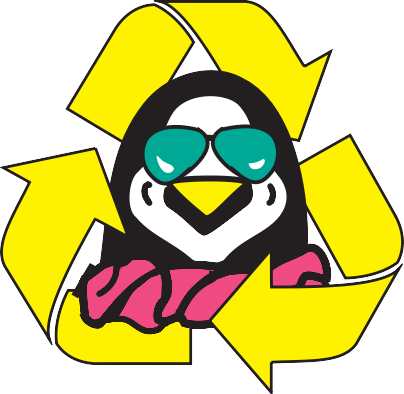 SOMERSET COUNTY DIVISION OF SOLID WASTE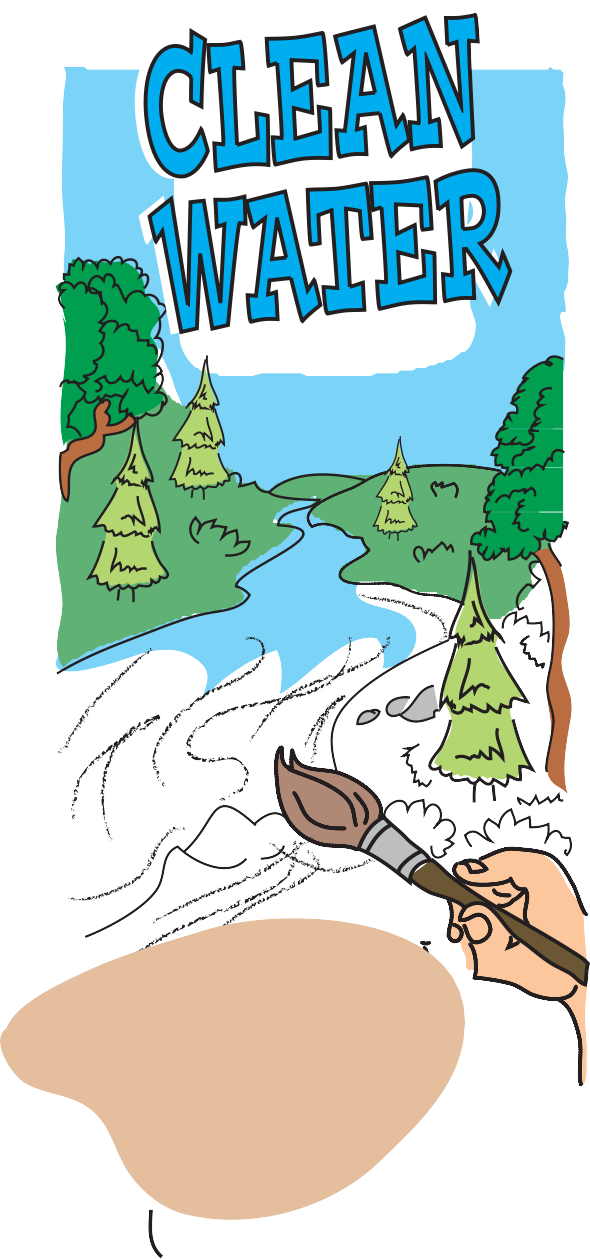 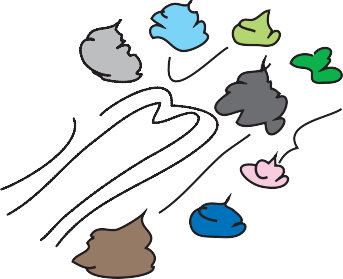 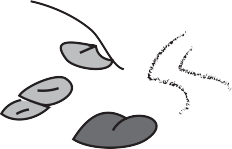 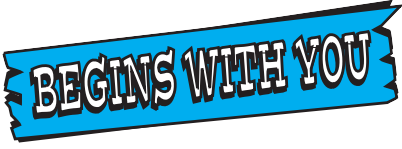 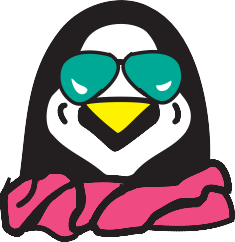 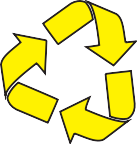 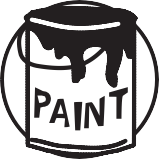 20 GROVE STREET SOMERVILLE, NJ 08876Phone: (908) 231-7031 • Fax: (908-707-1749www.co.somerset.nj.us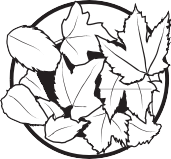 Sponsored by the Somerset County Board ofChosen FreeholdersJust being concerned about the environment is not enough; now you can help improve it. Choose to protect our water resources TODAY.Nonpoint Source Pollution, or people pollu- tion, is a contamination of our ground water, waterways, and ocean that results from every- day activities such as fertilizing the lawn, walk- ing pets, changing motor oil and littering. With each rainfall, pollutants generated by these activities are washed into storm drains that flow into our waterways and ocean. They also can soak into the ground contaminating the ground water below.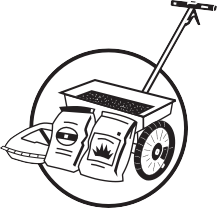 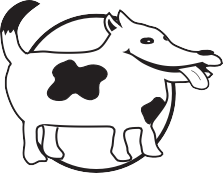 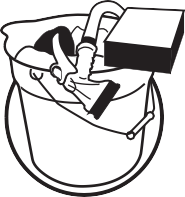 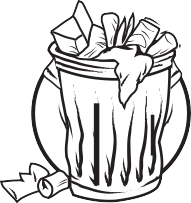 Each one of us, whether we know it or not, contributes to nonpoint source pollution through our daily activities. As a result, non- point source pollution is the BIGGEST threat to many of our ponds, creeks, lakes, wells, streams, rivers and bays, our ground water and the ocean.The collective impact of nonpoint source pollution threatens aquatic and marine life, recreational water activities, the fishing indus- try, tourism and our precious drinking water resources. Ultimately, the cost becomes the burden of every New Jersey resident.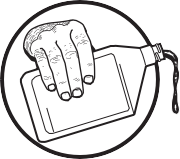 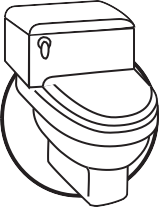 But there's good news - in our everyday activi- ties we can stop nonpoint source  pollution and keep our environment clean. Simple changes in YOUR daily lifestyle can make a tremendous difference in the quality of New Jersey's water resources. Here are just a few ways you can reduce nonpoint source pollu- tion.